Quarta-feira, 11 de abril de 19Aula 02Todos chegaram entusiasmados a aula para apresentar sua biografia.Segue a minha: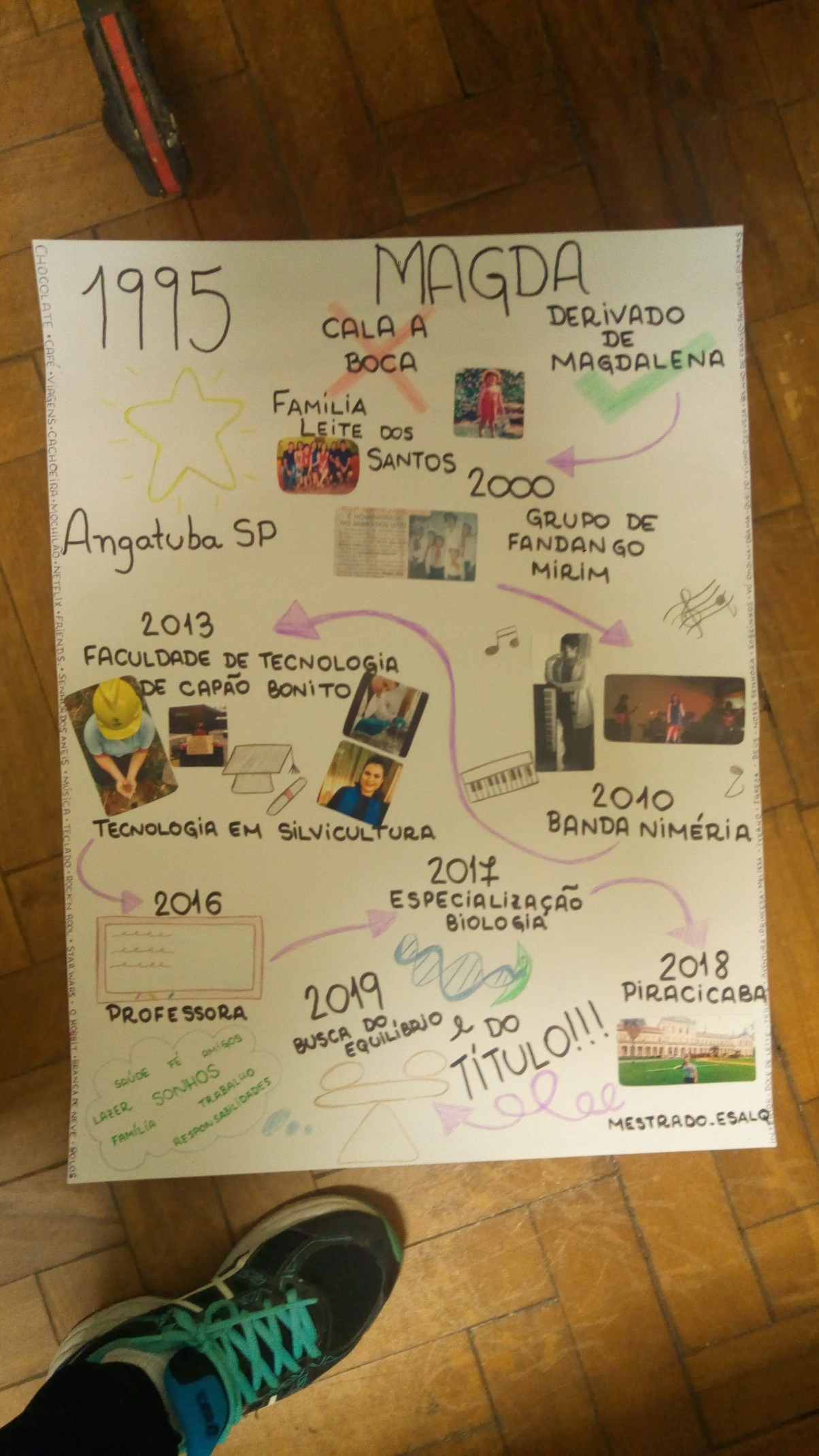 A aula correu muito agradável, o professor iniciou com a resenha da aula anterior e nos presenteou com um vídeo, um texto de Rubem Alves chamado Escola da Ponte e uma entrevista: Tendências pedagógicas do desafio escolar. As leituras foram feitas de forma compartilhada, para o poema foi interessante, mas a entrevista por ser um pouco longa acabou por não ser tão proveitosa essa forma de leitura. A vontade de falar sobre o vídeo e trocar opiniões foi grande, ao menos para mim, mas o professor disse que presentes não se contestam. Em seguida dividimos a sala em grupo. Meu grupo foi comporto por mim, Letícia Pedroso, Letícia Chedid e Anani; grupo 1. Nesse grupo compartilhamos nossa história de vida com o que relatamos em nossa biografia e outros pontos importantes. Discutimos o que cada uma leu durante a semana. Letícia P. leu O diálogo entre o ensino e aprendizagem de Telma Weisz, Letícia C. leu Pedagogia da autonomia de Paulo Freire, Anani leu A didática em questão de Vera Maria e eu li Docência no ensino superior. Discutimos sobre o que lemos e o que nos chamou a atenção. Em seguida fomos convidados a responder algumas questões.Quais eram nossas proximidades e distanciamentos: Pudemos perceber que nossas semelhanças estão relacionadas a como nos destacamos na vida escolar e as diferenças foram no ensino público que apenas eu frequentei desde o início. Definimos alguns conceitos:Educação: Processo que constitui a base da formação do cidadãoEscola: Espaço físico onde ocorre a troca ensino aprendizagem de maneira formalEnsino: Ato de ensinar de forma a criar possibilidades para a construção do conhecimentoAprendizagem: Conhecimento construído, reflexo da compreensão em conjunto.	Listamos os desafios da educação na atualidade: 	Desinteresse aluno – professor;	Manter-se motivado;	Incluir a tecnologia	Metodologia adequada;	Conseguir com que a aprendizagem se dê de forma significativa;	Oferecer uma educação para todos;	Cenário político atual.A partilha da Anani com seu pai que é professor há anos nos levou a apresentar a seguinte pergunta: “Como ter paixão pela educação no contexto atual? ”Essa pergunta gerou muitas feições de questionamento em cada uma de nós, visto que foi proferida por profissional experiente.Com base na leitura do livro da Letícia P. discorremos a seguinte frase marcante para nós: “Não é o processo de aprendizagem que precisa se adaptar ao ensino, mas o processo de ensino que tem que se adaptar ao aprendizado. ”Expressamos a utopia do educador em uma pirâmide onde a base é constituída pela educação: a trazida de casa somada a construída pela sociedade. No meio da pirâmide está o ensino e no topo a aprendizagem sendo que o centro e o topo da pirâmide permanecem em fluxo constante. A pirâmide representa a escola. As nossas respostas foram escritas em cartaz e apresentadas no período da tarde para toda a sala, o que abriu para muitas discussões e sugestões de algumas leituras extras. O professor nos trouxe lanche para os intervalos da manhã e da tarde e as partilhas nesse momento de pausa foram também enriquecedoras e está nos permitindo conhecer melhor os colegas.Como tarefa, ficamos encarregados de dividir entre nossos grupos de trabalho os capítulos do livro de leitura essencial: O ensino universitário seu cenário e seus protagonistas do autor Miguel A. Zabalza.Durante a semana navegando a esmo pelo twitter, encontrei um link em uma página que sigo, achei interessante e gostaria de compartilhar: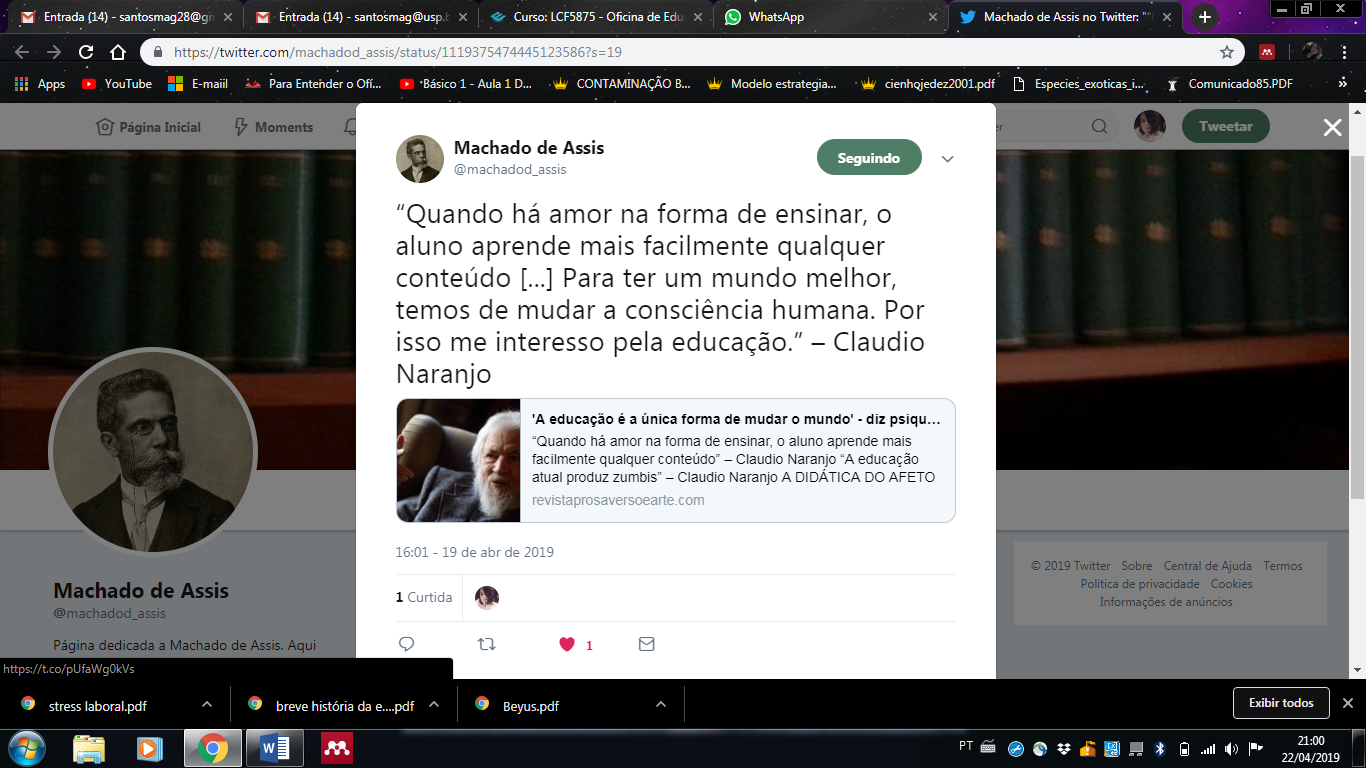 Quando há amor na forma de ensinar, o aluno aprende mais facilmente qualquer conteúdo”
– Claudio NaranjoNão conheço Claudio Naranjo, mas considero interessante a leitura, segue o linkhttps://www.revistaprosaversoearte.com/a-educacao-e-a-unica-forma-de-mudar-o-mundo-diz-psiquiatra-chileno-claudio-naranjo/